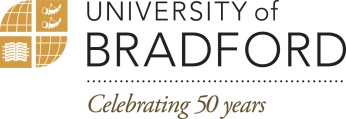 PLEASE E-MAIL THIS COMPLETED FORM, ALONG WITH AN UP-TO-DATE COPY OF YOUR CV TO:OPEN-INNOVATION@BRADFORD.AC.UK BY NO LATER THAN 09.00 a.m. on 30th OCTOBER 2023.  Accelerated Student Entrepreneurship ProgrammeAPPLICATION TO PARTICIPATE IN STUDENT ENTREPRENEURSHIP WORKSHOPSThe Accelerated Student Entrepreneurship Programme aims to support talented University of Bradford students to create successful commercial and social enterprises. The programme enables students to form entrepreneurial teams, encouraging links between home students, international students, as well as students from universities overseas (in particular from China). During a four-month, extracurricular programme, students will meet counterparts at home and overseas, develop ideas for joint new businesses and receive start-up support, whilst developing their personal entrepreneurial and internationalisation skills.This application form will help the organisers to identify the best candidates for this programme. Successful applicants will receive extensive mentoring from experienced entrepreneurs and will attend two one-week training workshops. The first workshop will be in the UK and enables students to meet and develop entrepreneurial ideas. Once a new idea has been generated, students will receive support to develop the idea further. The second workshop (in the UK or China) then teaches the skills of running a successful business, and how to raise funds, culminating in a ‘Dragon’s Den’ presentation to real investors, for real money, for a real start-up. All costs, including international travel where appropriate, will be covered by the programme. The best teams in the Dragon’s Den may be eligible to receive seed funding for their new business. Please note, in order to participate in this programme, you must be available for either Stream A (Bradford students only) or Stream B (Bradford students and students from partner universities in China) on the dates shown below. 
Workshops will involve activities during the day and evening, and full participation is expected.This programme is open to any home or international student registered for full-time study at the University of Bradford. The programme is aiming for equal numbers of male and female participants. Please note that Chinese students studying in the UK will only be able to participate in Stream A (in order to provide them with opportunities to meet students from outside China). PLEASE E-MAIL THIS COMPLETED FORM, ALONG WITH AN UP TO DATE COPY OF YOUR CV, TO: 
open-innovation@bradford.ac.uk BY NO LATER THAN 30th OCTOBER 2023, 09.00 a.m. Accelerated Student Entrepreneurship ProgrammeAPPLICATION TO PARTICIPATE IN STUDENT ENTREPRENEURSHIP WORKSHOPSThe Accelerated Student Entrepreneurship Programme aims to support talented University of Bradford students to create successful commercial and social enterprises. The programme enables students to form entrepreneurial teams, encouraging links between home students, international students, as well as students from universities overseas (in particular from China). During a four-month, extracurricular programme, students will meet counterparts at home and overseas, develop ideas for joint new businesses and receive start-up support, whilst developing their personal entrepreneurial and internationalisation skills.This application form will help the organisers to identify the best candidates for this programme. Successful applicants will receive extensive mentoring from experienced entrepreneurs and will attend two one-week training workshops. The first workshop will be in the UK and enables students to meet and develop entrepreneurial ideas. Once a new idea has been generated, students will receive support to develop the idea further. The second workshop (in the UK or China) then teaches the skills of running a successful business, and how to raise funds, culminating in a ‘Dragon’s Den’ presentation to real investors, for real money, for a real start-up. All costs, including international travel where appropriate, will be covered by the programme. The best teams in the Dragon’s Den may be eligible to receive seed funding for their new business. Please note, in order to participate in this programme, you must be available for either Stream A (Bradford students only) or Stream B (Bradford students and students from partner universities in China) on the dates shown below. 
Workshops will involve activities during the day and evening, and full participation is expected.This programme is open to any home or international student registered for full-time study at the University of Bradford. The programme is aiming for equal numbers of male and female participants. Please note that Chinese students studying in the UK will only be able to participate in Stream A (in order to provide them with opportunities to meet students from outside China). PLEASE E-MAIL THIS COMPLETED FORM, ALONG WITH AN UP TO DATE COPY OF YOUR CV, TO: 
open-innovation@bradford.ac.uk BY NO LATER THAN 30th OCTOBER 2023, 09.00 a.m. Name:Preferred first name:Gender:Date of Birth:Nationality:Mobile Phone:BSc/MSc/PhD and Course Title:BSc/MSc/PhD and Course Title:E-mail:Preferred Stream A or Stream B:What is your main interest in applying for this programme? (500 words maximum)What is your main interest in applying for this programme? (500 words maximum)What personal qualities do you possess (please give examples) that you believe would make you a successful international entrepreneur? (500 words maximum)What personal qualities do you possess (please give examples) that you believe would make you a successful international entrepreneur? (500 words maximum)Describe any relevant experience or interests you may have that would be relevant to this programme (500 words maximum)Describe any relevant experience or interests you may have that would be relevant to this programme (500 words maximum)